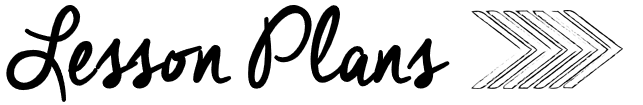 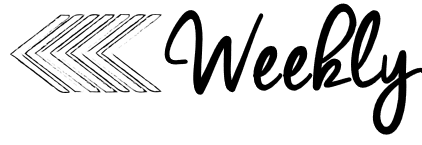 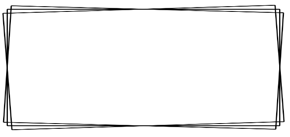 AMMondayTuesdayWednesdayThursdayComputersMusicComputersMusicPoetryTitle:   Halloween PartyPoem IntroductionRead poem on SmartBoard Standards:  RF K.1a, RF K.1cTitle:  Halloween PartyID lettersStandards:  RF K.1a, RF K.1cTitle:  Halloween Party
ID Sight WordsStandards: RF K.1a, RF K.1cTitle:  Halloween PartyIllustrate PoemsStandards: RF K.1a, RF K.1cKinder phonicsWord Work:New words –and & didPhonemic Awareness:Phoneme IdentificationLetter of the Week:Letter Ff (KinderPhonics 2)Letter Sound & HandwritingStandards:  RF K.1d, RF.K.2 RF K.3Word Work:Cheer Words – and & didAdd to the word wallPhonemic Awareness:Phoneme IdentificationKinderPhonics:Letter Ff (SOR Phonics)Blending - patStandards:  RF K.1d, RF.K.2 RF K.3Word Work:Cheer Words from Word WallPhonemic Awareness:Phoneme IdentificationKinderPhonics:Letter Dd(KinderPhonics 2)Letter Sound & HandwritingStandards:  RF K.d, RF.K.2, RF K.3Word Work:Sight Word GamePhonemic Awareness:Phoneme IdentificationKinderPhonics:Letter Dd (SOR Phonics)Blending - sadStandards:  RF K.1d, RF.K.2 RF K.3Kinder literacyMain Close Read: The Three Billy Goats GruffSkills Focus:  Read Aloud for Enjoyment (minimal stops)Essential Questions – Turn and ShareIndependent Practice:Capture THIS and THATStandards:  RF.K.2, RF.K.1, RF.K.2, RF.K.3, RF.K.4, RF.K.5, RF.K.6, RF.K.7, RF.K.8Main Close Read: The Three Billy Goats GruffSkills Focus:  Reread text for Vocabulary (discuss words)Character & Setting Anchor ChartTurn & Share B, M, & EIndependent Practice:Listen & DrawStandards:  RF.K.2, RF.K.1, RF.K.2, RF.K.3, RF.K.4, RF.K.5, RF.K.6, RF.K.7, RF.K.8Main Close Read:  The Three Billy Goats GruffSkills Focus:  Text Dependent QuestionsCompare versions of the storyCause & EffectIndependent Practice:Problem & SolutionStandards:  RF.K.2, RF.K.1, RF.K.2, RF.K.3, RF.K.4, RF.K.5, RF.K.6, RF.K.7, RF.K.8Main Close Read:  The Three Billy Goats GruffSkills Focus:  Act out retellSequence Stellaluna – cardsIndependent Practice:Sequence of EventsStandards:  RF.K.2, RF.K.1, RF.K.2, RF.K.3, RF.K.4, RF.K.5, RF.K.6, RF.K.7, RF.K.8Guided readingStudents Select CentersMeet withGuided Reading GroupsStudents Select CentersMeet withGuided Reading GroupsStudents Select CentersMeet withGuided Reading GroupsStudents Select CentersMeet withGuided Reading GroupsPMMondayTuesdayWednesdayThursdayGuided mathLesson Focus: Lesson 4.1Building Sets to Match NumbersTable Materials:Teacher Read AloudWrite-on/Wipe-off boardsResource #3ManipulativesLesson Activities: Whole Class – Whole Body CountingBuilding sets to matchStandards:   K.CC A.1, K.CC B.4, K.CC B.5, K.CC C.6, K.CC C.7Lesson Focus: Lesson 4.2Comparing Sets for “More”Table Materials:Number Sense CardsVocabulary CardsRed/Yellow countersLesson Activities: Spill the Cup game – compare sets for moreStandards:   K.CC A.1, K.CC B.4, K.CC B.5, K.CC C.6, K.CC C.7Lesson Focus: Lesson 4.3Comparing Sets for “Less”Table Materials:Vocab CardDot cube(s) for each studentLesson Activities: Roll the dice and see who has fewerStandards:   K.CC A.1, K.CC B.4, K.CC B.5, K.CC C.6, K.CC C.7Lesson Focus: Lesson 4.4Comparing Sets for “Same”Table Materials:Math Talk Resource #4Manipulatives of ChoiceLesson Activities: Compare groups of objects in the imageStandards:   K.CC A.1, K.CC B.4, K.CC B.5, K.CC C.6, K.CC C.7SpecialsP EKinder Social SkillsSpookley the Square PumpkinP EReading Buddieswith Mrs. Sharkey’s ClassKinder writingMini–Lesson: Capitals Capitals PosterEditing for Capitals posterWriting & Conferencing:Illustrate, Label, & Meet w/ TeacherStandards:  W.K.3, W.K.1.3Mini–Lesson: SpacingWhy add spacesUsing spacer sticksWriting & Conferencing:Illustrate, Label, & Meet w/ TeacherStandards:  W.K.3, W.K.1.3Mini–Lesson:  PunctuationPunctuation PosterEditing for PunctuationWriting & Conferencing:Illustrate, Label, & Meet w/ TeacherStandards:  W.K.3, W.K.1.3Mini–Lesson:  PunctuationPunctuation PosterEditing for PunctuationWriting & Conferencing:Illustrate, Label, & Meet w/ TeacherStandards:  W.K.3, W.K.1.3Kinder social studies / Mystery ScienceUnit of Study: Force OlympicsMystery 4:  Strength & Direction of ForceMaterials:Online Read AlongLesson: Bumper BowligLibraryUnit of Study: Force OlympicsMystery 5:  How can we protect a mountain town from falling rocks?Materials:Online VideoBoulder Bounce MaterialsLesson: Boulder Bounce ActivityArt